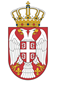 РЕПУБЛИКА СРБИЈА НАРОДНА СКУПШТИНАОдбор за спољне послове06 Број: 06-2/192-203. децембар 2020. годинеБ е о г р а дНа основу члана 70. став 1. алинеја прва Пословника Народне скупштинеС А З И В А М                                        6. СЕДНИЦУ ОДБОРА ЗА СПОЉНЕ ПОСЛОВЕЗА  УТОРАК, 8.  ДЕЦЕМБАР 2020. ГОДИНЕ,СА ПОЧЕТКОМ У 14,00 ЧАСОВА	За ову седницу предлажем следећиД н е в н и   р е дРазматрање Основе за закључивање  Споразума између Владе Републике Србије и Уједињених нација о Канцеларији резидентног координатора Уједињених нација у Републици Србији и текста Споразума између Владе Републике Србије и Уједињених нација о Канцеларији резидентног координатора Уједињених нација у Републици Србији, ради давања сагласности за привремену примену Споразума до његовог ступања на снагу (број 011-1991/20 од 4. децембра 2020. године).Иницијативе за посетеПозив за учешће на Састанку Парламентарног пленума Енергетске заједнице(ППЕнЗ)  са Одбором Европског парламента за индустрију, истраживање и енергетику,који ће се одржати виртуелно, 9. децембра 2020. године. Позив за учешће на Tрећем стручном Округлом столу под називом “Изазови и прилике у парламентарном мониторингу и евалуацији”,који ће се одржати виртуелно у организацији Интерпарламентарне уније и Парламента Уганде, 9. децембра 2020. године. Позив за учешће на Састанку Управљачког одбора Мреже одбора за људска права и равноправност полова на Западном Балкану, који ће се, у оквиру програма Вестминстерске фондације за демократију, одржати виртуелно, 9. децембра 2020. године. Редовне активности сталних делегацијаУчешће сталне делегације НС РС  у Парламентарној скупштини Процеса сарадње у Југоисточној Европи(ПС ПСЈИЕ) на састанку Сталног одбора Парламентарне скупштине Процеса сарадње у Југоисточној Европи(ПС ПСЈИЕ), који ће се одржати у организацији Велике Народне скупштине Турске виртуелно, 8. децембра 2020. године. Учешће сталне делегације НС РС  у Парламентарној скупштини НАТО на Семинару Парламентарне скупштине НАТО, који ће се одржати виртуелно,15. децембра 2020. године. 4.    Реализовани парламентарни контактиЗабелешка о виртуелном састанку Извршног одбора Интерпарламентарне уније, одржаном 30. октобра 2020.године.Забелешка о виртуелном  састанку Главног савета Интерпарламентарне уније, одржаном 1-3. новембра 2020.године.5.   Реализовани остали контакти Забелешка о разговору председника Посланичке групе пријатељства са Израелом проф др. Владимира Маринковића,са Јахелом Виланом, амбасадором Државе Израел у Београду, одржаном 19.новембра  2020.године.      6.   Посланичке групе пријатељстваПромене у саставу посланичких група пријатељства са Аустријом, Казахстаном, Белорусијом, Сједињеним Америчким Државама, Мађарском, Португалијом, Финском, Француском, Светом столицом, Русијом, Турском, Луксембургом, Великом Британијом, Грчком и Египтом.      7.  РазноСедница ће се одржати у Дому Народне скупштине, Трг Николе Пашића 13, сала IV.             Моле се чланови Одбора да у случају спречености да присуствују седници Одбора, о томе обавесте своје заменике у Одбору.     ПРЕДСЕДНИК ОДБОРАПроф. др Жарко Обрадовић, с.р.